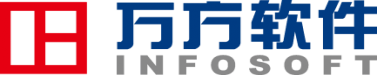 创新助手http://stads.infosoft.cc产品定位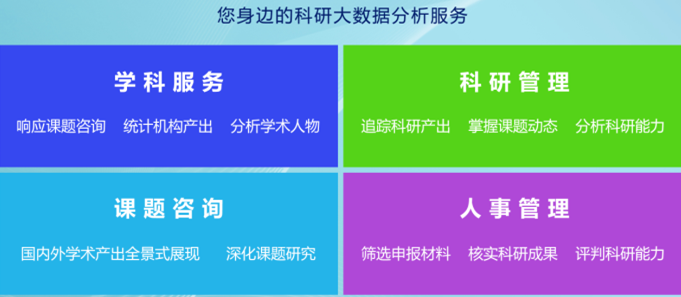 创新助手是由北京万方软件有限公司推出，面向图书馆学科服务、科研处科研管理、院系科研管理、课题组科研咨询的科研大数据信息挖掘和分析的工具。利用该工具，可轻松了解所关注主题的研究状况、学科领域专家与研究机构、科研项目课题成果与进展、科研机构科研能力统计与分析，为科研决策提供可量化的分析服务。特色优势数据全面：覆盖全面的RMSCloud云数据仓储，保证数据查全率快速响应：RMSCloud云引擎支持，实时生成科研分析报告高质量：字段限定保证查准率，提升分析结果精确度个性化：用户自定义分析对象和分析方法，个性化满足用户科研大数据分析需要功能概述定主题：提供“全景式”科研主题研究状况分析报告找专家：追踪人物科研产出及成长轨迹看学科：追踪学科科研产出分布，分析和推荐权威专家和科研机构查机构：分析机构科研能力查基金：全面跟踪基金项目资助状况，指导科研项目申报选题辅助查新：提供专业查新和快速查新科技动态：提供实时采集科技领域的最新动态系统推荐：学科领域专家和机构推荐报告解读以【移动图书馆】为例，深度解读报告精彩内容。课题相关文献产出统计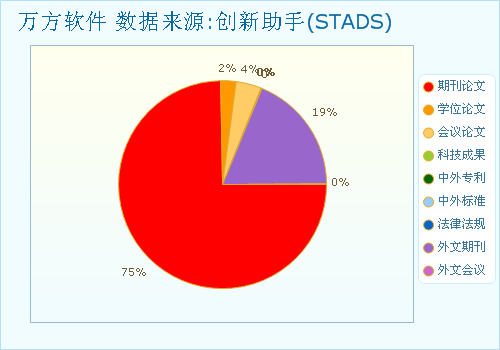 图1 文献总体产出饼图【价值】按照文献特点了解课题现状。从图中可推测图书馆学科咨询服务处在研究阶段，有很大发展空间。学术关注趋势分析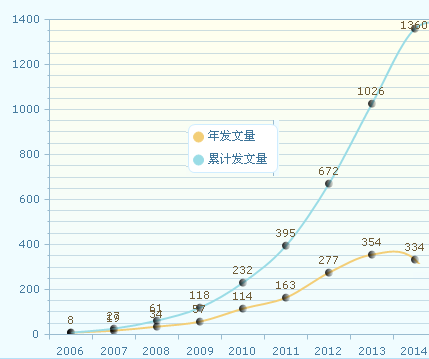 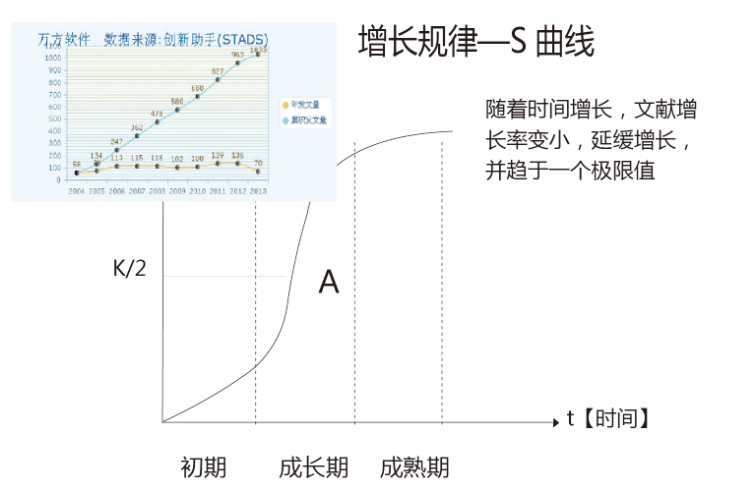 图2 课题国内研究增长趋势及预测【价值】掌握课题国内研究状况、发展水平及趋势。从图中可推测文献产出正处于高速增长阶段，预测课题热度会进一步升温。研究热点推荐【说明】统计期刊中的热点推荐，发现相关研究点，协助研究人员拓展思路。【价值】发现科研热点以及课题间的关联性。相关热点趋势【说明】获得各类基金支持的热点课题走势。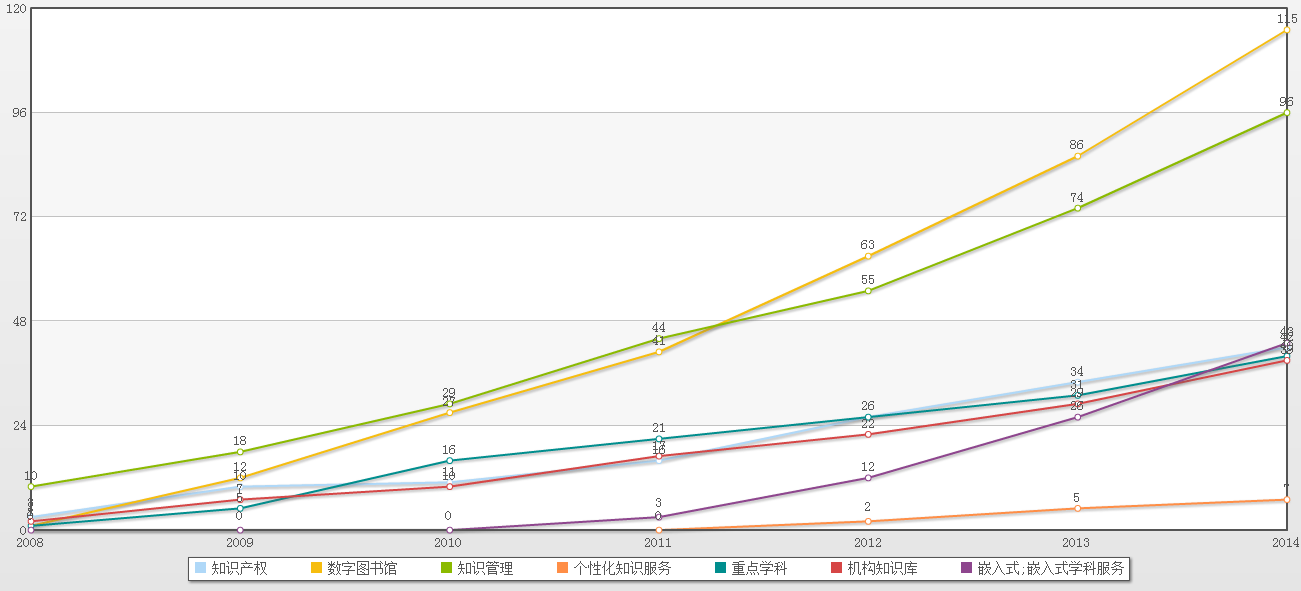 【价值】关联课题发展状况一目了然。可视化图谱【说明】获得国家社会科学基金的热点推荐。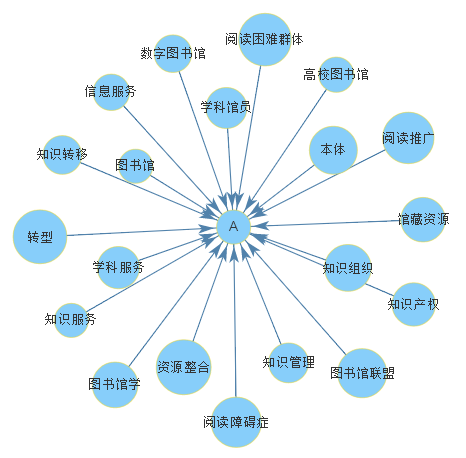 【价值】各类基金、项目、课题的研究热点推荐，对研究方向的相关热点了然于胸，发现新的研究动向。服务方式 No.1  客户端工具单用户开放机构IP授权按“服务期限+报告份数”控制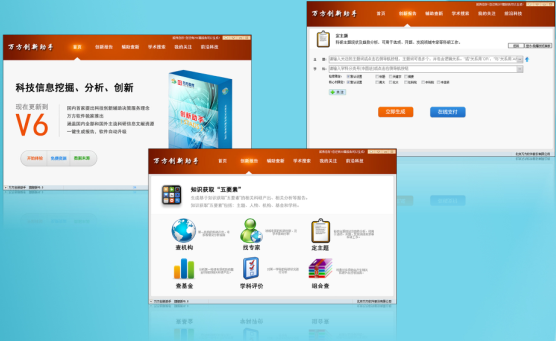 图4 创新助手功能界面No.2  创新辅助决策科技报告数据库（http://bg.sciinfo.cn）包库镜像/网络访问按分类抽取镜像报告总数共10余万篇涉及基础学科、生物技术、信息技术、高端装备制造、新材料、新能源汽车等个性化服务，按需定制报告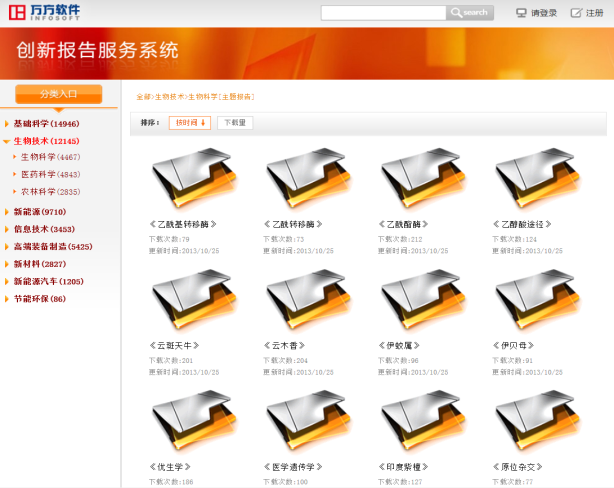 图5 行业分类导航  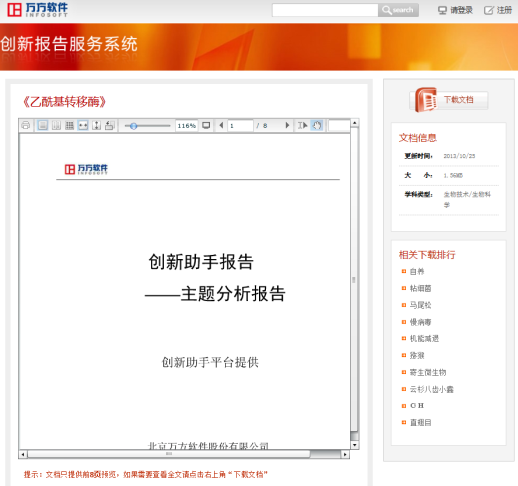 图 6 报告在线预览创新助手APP找专家、查机构、分析主题、获取学术资料、创建互联网的学术生活新生态；加入“创新助手”享受会员专享服务：	阅读服务：第一时间获取全球前沿科技资讯，超过120000篇全球顶级智库文章、1500个智囊团队为您提供决策咨询服务。	科研服务：主题分析，了解科研趋势、推荐专家和权威研究机构；专家分析，学者名片私人订制、自由传播；机构透视，科研竞争能力排行；文献查找，最完整、最专业的论文检索、全文获取和知识发现服务。	社区服务：组建项目虚拟团队、扩展学术合作空间，打造线上、线下学术共同体。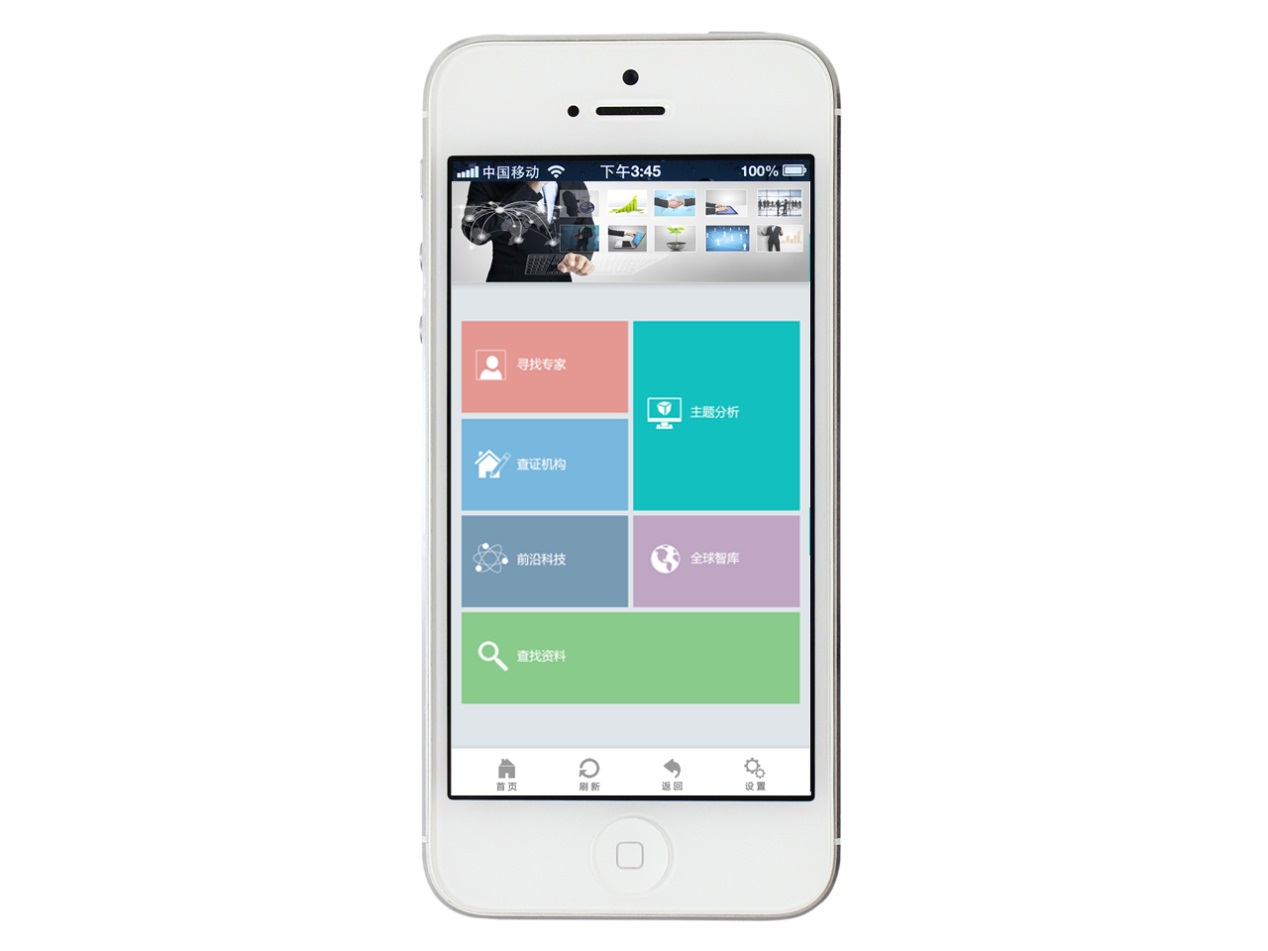 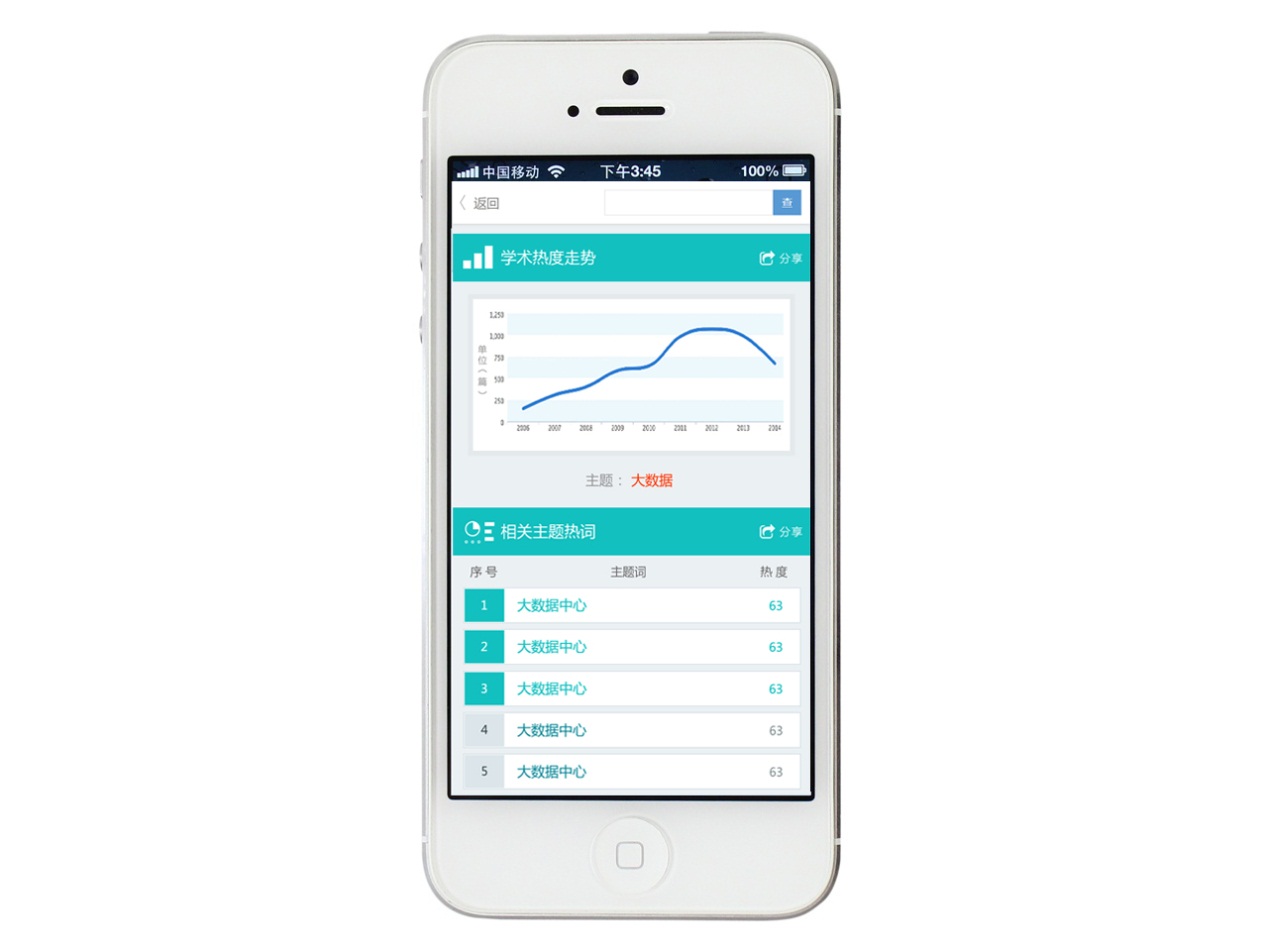 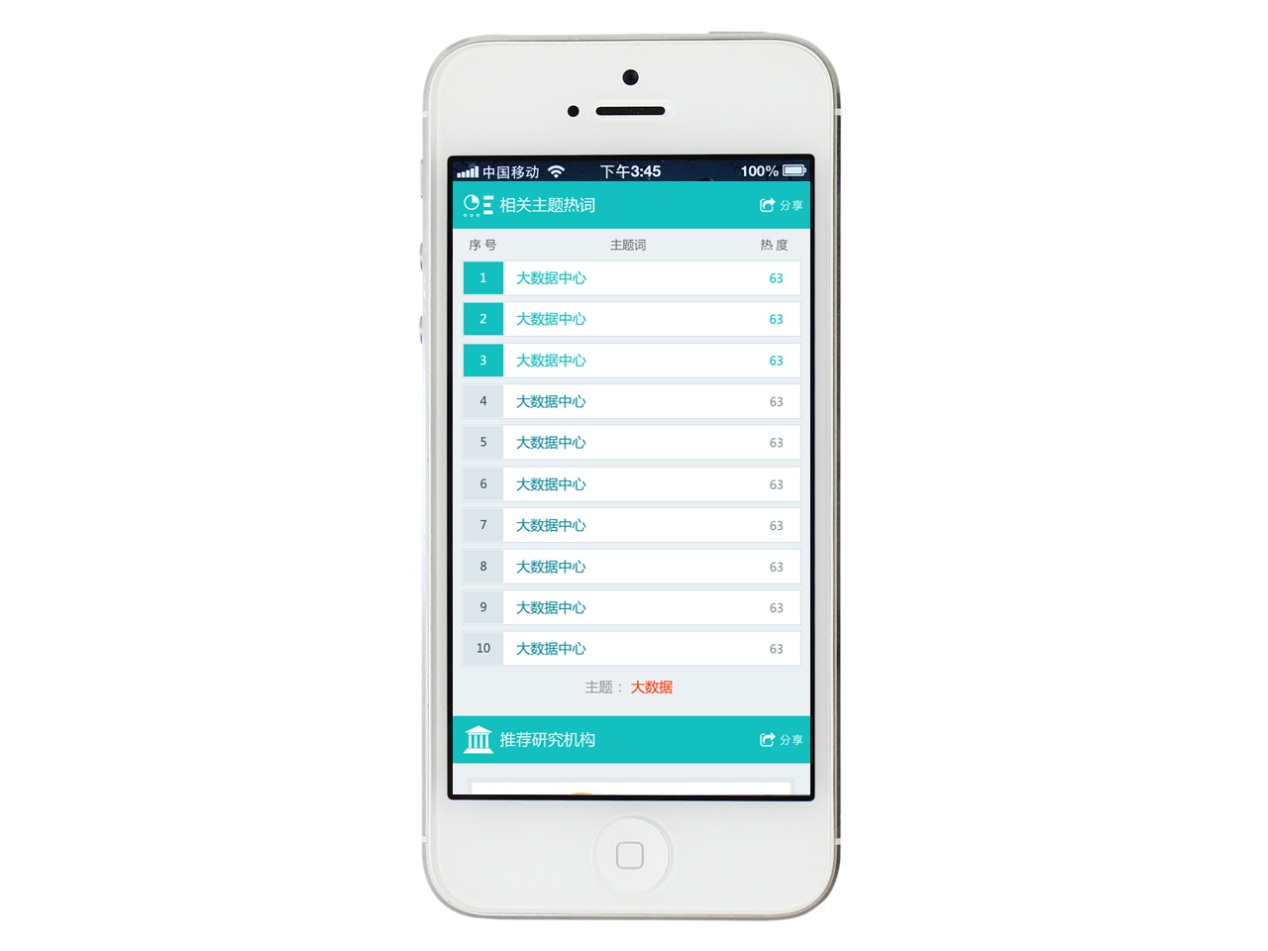 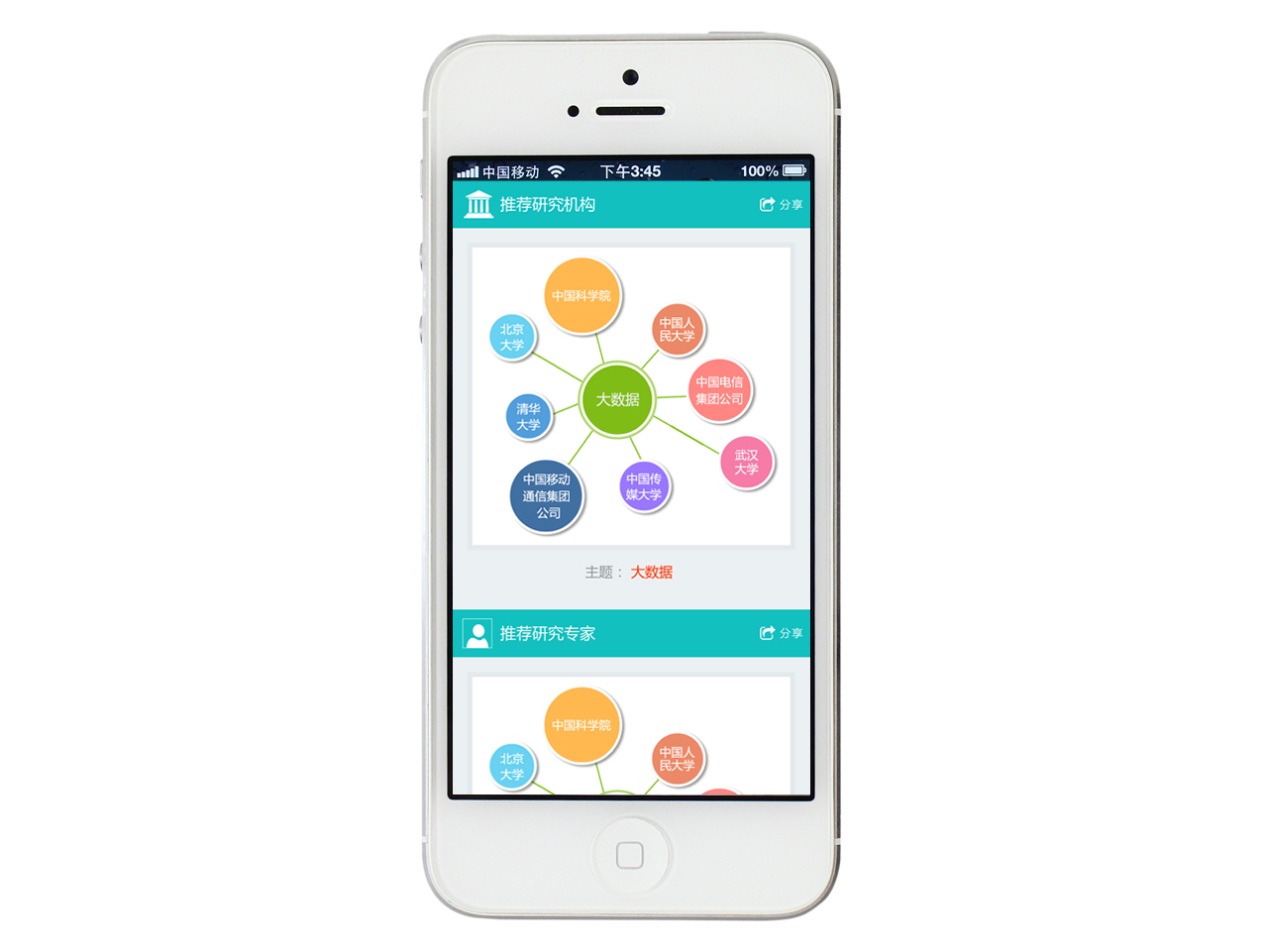 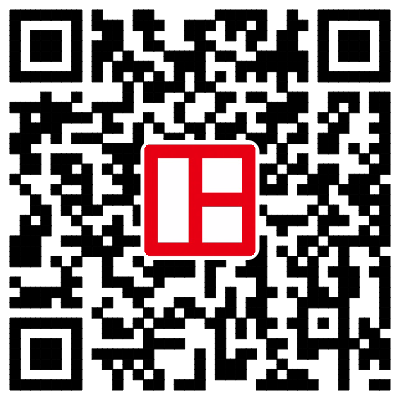 序号科研热词推荐指数1知识服务3952学科馆员3703数字图书馆1594知识管理1265知识产权516个性化服务517重点学科418学科馆员制度399信息共享空间3610机构知识库3311泛在知识环境2712知识转移2613嵌入式学科服务2514个性化知识服务2415图书馆联盟2316图书馆联盟2217参考咨询2118本体1919大数据1920用户需求1921特色数据库1922云计算1923隐性知识18